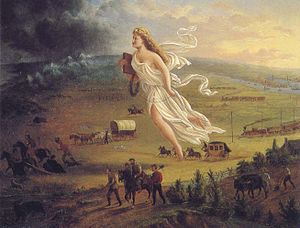 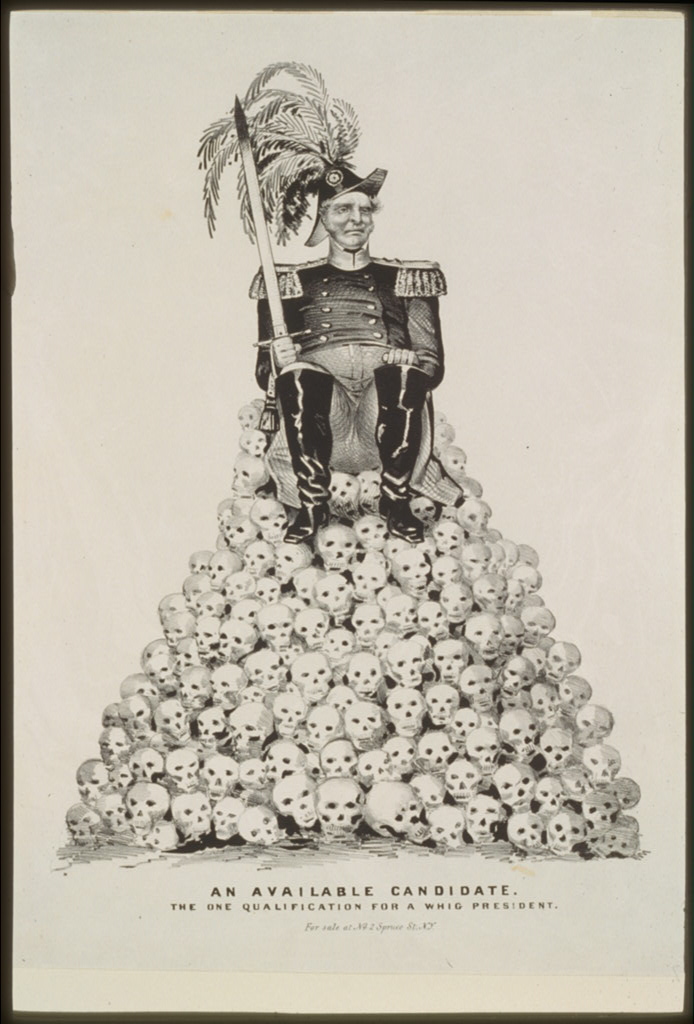 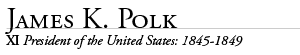 In the earlier stages of our national existence the opinion prevailed with some that our system of confederated States could not operate successfully over an extended territory, and serious objections have at different times been made to the enlargement of our boundaries. These objections were earnestly urged when we acquired Louisiana. Experience has shown that they were not well founded. The title of numerous Indian tribes to vast tracts of country has been extinguished; new States have been admitted into the Union; new Territories have been created and our jurisdiction and laws extended over them. As our population has expanded, the Union has been cemented and strengthened. As our boundaries have been enlarged and our agricultural population has been spread over a large surface, our federative system has acquired additional strength and security. It may well be doubted whether it would not be in greater danger of overthrow if our present population were confined to the comparatively narrow limits of the original thirteen States than it is now that they are sparsely settled over a more expanded territory. It is confidently believed that our system may be safely extended to the utmost bounds of our territorial limits, and that as it shall be extended the bonds of our Union, so far from being weakened, will become stronger…Nor will it become in a less degree my duty to assert and maintain by all constitutional means the right of the United States to that portion of our territory which lies beyond the Rocky Mountains. Our title to the country of the Oregon is "clear and unquestionable," and already are our people preparing to perfect that title by occupying it with their wives and children. But eighty years ago our population was confined on the west by the ridge of the Alleghanies. Within that period--within the lifetime, I might say, of some of my hearers--our people, increasing to many millions, have filled the eastern valley of the Mississippi, adventurously ascended the Missouri to its headsprings, and are already engaged in establishing the blessings of self-government in valleys of which the rivers flow to the Pacific. The world beholds the peaceful triumphs of the industry of our emigrants. To us belongs the duty of protecting them adequately wherever they may be upon our soil. The jurisdiction of our laws and the benefits of our republican institutions should be extended over them in the distant regions which they have selected for their homes. The increasing facilities of intercourse will easily bring the States, of which the formation in that part of our territory can not be long delayed, within the sphere of our federative Union. In the meantime every obligation imposed by treaty or conventional stipulations should be sacredly respected.John O'Sullivan, "Annexation," United States Magazine and Democratic Review 17, no.1 (July-August 1845): 5-10It is now time for the opposition to the Annexation of Texas to cease, all further agitation of the waters of bitterness and strife, at least in connexion with this question, --even though it may perhaps be required of us as a necessary condition of the freedom of our institutions, that we must live on for ever in a state of unpausing struggle and excitement upon some subject of party division or other. But, in regard to Texas, enough has now been given to party. It is time for the common duty of Patriotism to the Country to succeed;--or if this claim will not be recognized, it is at least time for common sense to acquiesce with decent grace in the inevitable and the irrevocable.Texas is now ours… She is no longer to us a mere geographical space--a certain combination of coast, plain, mountain, valley, forest and stream. She is no longer to us a mere country on the map. She comes within the dear and sacred designation of Our Country... It is time then that all should cease to treat her as alien, and even adverse--cease to denounce and vilify all and everything connected with her accession--... Why, were other reasoning wanting, in favor of now elevating this question of the reception of Texas into the Union, out of the lower region of our past party dissensions, up to its proper level of a high and broad nationality, it surely is to be found, found abundantly, in the manner in which other nations have undertaken to intrude themselves into it, between us and the proper parties to the case, in a spirit of hostile interference against us, for the avowed object of thwarting our policy and hampering our power, limiting our greatness and checking the fulfillment of our manifest destiny to overspread the continent allotted by Providence for the free development of our yearly multiplying millions…Speech of Mr. Winthrop, of Massachusetts, on The Oregon Question. Delivered in the House of Representatives of the United States, Jan. 3, 1846. Printed 1846Why, look at a single fact in the history of this controversy. In 1818 we thought our title to Oregon as clear and as unquestionable as we think it now. "We proposed then to divide it with Great Britain, without the slightest reference to any third party in interest. Yet at that very moment Spain was in possession of those rights of discovery, which, since they were transferred to us by the treaty of Florida, we consider as constituting one of the strongest elements in our whole case. It is a most notable incident that in the discussions of 1818 not a word was said in regard either to the rights of Spain or to the Nootka convention. Yet now Great Britain and the United States are found placing their principal reliance on these two sources of title. Is there not enough in .this historical fact to lead us to distrust our own judgments and our own conclusions, and to warn us of the danger of fixing our views so exclusively on our own real or imagined wants or interests as to overlook the rights of others?Let  me not be misunderstood, Mr. Speaker. I have no hesitation in saying that I honestly think, upon as dispassionate a review of the correspondence as I  am capable of, that the American title to Oregon is the best now in existence. But I honestly think also that the whole characterof the title is too confused and complicated to justify any arbitrary and exclusive assertions of right, and that a compromise of the question is every way consistent with reason, interest, and honor.There is one element in our title, however, which I confess that I have not named, and to which I may not have done entire justice. I mean that new revelation of right which has been designated as the right of our manifest destiny to spread over this whole continent. It has been openly avowed in a leading administration journal that this, after all, is our best and strongest title; one so clear, so pre-eminent, and so indisputable, that if Great Britain had all our other titles in addition to her own, they would weigh nothing against it. The right of our manifest destiny ! There is a right for a new chapter in the law of nations; or rather in the special laws of our own country; for I suppose the right of a manifest destiny to spread, will not be admitted to exist in any nation except the universal Yankee nation ! This right of our manifest destiny, Mr. Speaker,John L. O'Sullivan on Manifest Destiny, 1839Excerpted from "The Great Nation of Futurity," The United States Democratic Review, Volume 6, Issue 23, pp. 426-430. The complete article can be found in The Making of America Seriesat Cornell UniversityThe American people having derived their origin from many other nations, and the Declaration of National Independence being entirely based on the great principle of human equality, these facts demonstrate at once our disconnected position as regards any other nation; that we have, in reality, but little connection with the past history of any of them, and still less with all antiquity, its glories, or its crimes. On the contrary, our national birth was the beginning of a new history, the formation and progress of an untried political system, which separates us from the past and connects us with the future only; and so far as regards the entire development of the natural rights of man, in moral, political, and national life, we may confidently assume that our country is destined to be the great nation of futurity.It is so destined, because the principle upon which a nation is organized fixes its destiny, and that of equality is perfect, is universal. It presides in all the operations of the physical world, and it is also the conscious law of the soul -- the self-evident dictates of morality, which accurately defines the duty of man to man, and consequently man's rights as man. Besides, the truthful annals of any nation furnish abundant evidence, that its happiness, its greatness, its duration, were always proportionate to the democratic equality in its system of government. . . .What friend of human liberty, civilization, and refinement, can cast his view over the past history of the monarchies and aristocracies of antiquity, and not deplore that they ever existed? What philanthropist can contemplate the oppressions, the cruelties, and injustice inflicted by them on the masses of mankind, and not turn with moral horror from the retrospect?America is destined for better deeds. It is our unparalleled glory that we have no reminiscences of battle fields, but in defence of humanity, of the oppressed of all nations, of the rights of conscience, the rights of personal enfranchisement. Our annals describe no scenes of horrid carnage, where men were led on by hundreds of thousands to slay one another, dupes and victims to emperors, kings, nobles, demons in the human form called heroes. We have had patriots to defend our homes, our liberties, but no aspirants to crowns or thrones; nor have the American people ever suffered themselves to be led on by wicked ambition to depopulate the land, to spread desolation far and wide, that a human being might be placed on a seat of supremacy.We have no interest in the scenes of antiquity, only as lessons of avoidance of nearly all their examples. The expansive future is our arena, and for our history. We are entering on its untrodden space, with the truths of God in our minds, beneficent objects in our hearts, and with a clear conscience unsullied by the past. We are the nation of human progress, and who will, what can, set limits to our onward march? Providence is with us, and no earthly power can. We point to the everlasting truth on the first page of our national declaration, and we proclaim to the millions of other lands, that "the gates of hell" -- the powers of aristocracy and monarchy -- "shall not prevail against it."The far-reaching, the boundless future will be the era of American greatness. In its magnificent domain of space and time, the nation of many nations is destined to manifest to mankind the excellence of divine principles; to establish on earth the noblest temple ever dedicated to the worship of the Most High -- the Sacred and the True. Its floor shall be a hemisphere -- its roof the firmament of the star-studded heavens, and its congregation an Union of many Republics, comprising hundreds of happy millions, calling, owning no man master, but governed by God's natural and moral law of equality, the law of brotherhood -- of "peace and good will amongst men.". . .Yes, we are the nation of progress, of individual freedom, of universal enfranchisement. Equality of rights is the cynosure of our union of States, the grand exemplar of the correlative equality of individuals; and while truth sheds its effulgence, we cannot retrograde, without dissolving the one and subverting the other. We must onward to the fulfilment of our mission -- to the entire development of the principle of our organization -- freedom of conscience, freedom of person, freedom of trade and business pursuits, universality of freedom and equality. This is our high destiny, and in nature's eternal, inevitable decree of cause and effect we must accomplish it. All this will be our future history, to establish on earth the moral dignity and salvation of man -- the immutable truth and beneficence of God. For this blessed mission to the nations of the world, which are shut out from the life-giving light of truth, has America been chosen; and her high example shall smite unto death the tyranny of kings, hierarchs, and oligarchs, and carry the glad tidings of peace and good will where myriads now endure an existence scarcely more enviable than that of beasts of the field. Who, then, can doubt that our country is destined to be the great nation of futurity?Inaugural Address
March 4, 1845